NULLA OSTA PER GIOCATORI MINORENNIIl sottoscritto __________________________________________,  nato a ________________il __.__.__, in qualità di genitore di ________________________________, nato a _______________ il __.__.__,AUTORIZZAil proprio figlio a partecipare all’ attività organizzata da DRIBBLING Missione Sport  per la stagione sportiva 2015/16AUTORIZZAaltresì l’Organizzazione ad utilizzare i dati personali del proprio figlio ai sensi della Legge 675/96, tali dati saranno utilizzati ai soli scopi strettamente connessi alle attività previste nello svolgimento della manifestazione e delle comunicazioni tra Organizzazione e Interessato.Data   __ . __ . __Firma del genitoreI minori che non hanno compiuto il sedicesimo anno di età non sono coperti dalla tessera assicurativa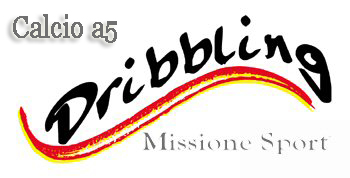 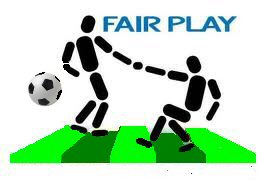 